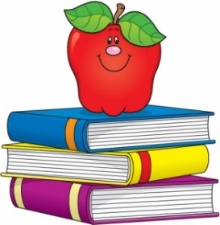 Life Skills2020-2021Ziploc bags (1 box quart size, and 1 box sandwich size)1 box of Washable Markers4 Glue sticks1 box of Crayons (preferably Crayola)1 package of pencils (preferably Ticonderoga) 3 boxes of KleenexIf you would like to send extra supplies to donate we can always use extra tissues, Ziploc bags, etc.Also, we will have a snack once every day.  Please send snacks for your child or some to share with the class.  (ex: Goldfish, pretzels, graham crackers, Cheez It…)Thank You!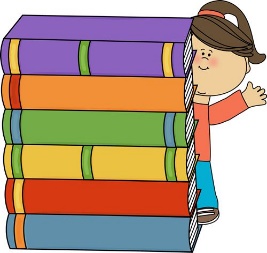 Pre-K 2020-2021Everyone4 (16 ct.) Crayola brand crayon boxes (original colors)1 container of Clorox wipes8 glue sticks1 package of 8x11 manila paper1 box of pencils (preferably TICONDEROGA)1 pair of scissorsBoys Only 1 box of Kleenex1 box of gallon size baggiesGirls Only1 box of sandwich size baggies1 package of paper plates (NOT Styrofoam please)Pre-K 2020-2021Todos4 cajas de crayones de la marca Crayola (16 ct.) (Colores originales)1 contenedor de toallitas Clorox8 barras de pegamento1 paquete de papel manila 8x111 caja de lápices (preferiblemente TICONDEROGA)1 par de tijerasSolo niños  1 caja de Kleenex1 caja de bolsas de galónSólo niñas1 caja de bolsitas sandwich1 paquete de platos de papel (NO espuma de poliestireno, por favor)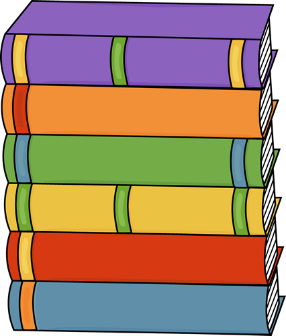 Kinder 2020-20211 plastic supply box4 boxes of 24 ct. Crayola crayons1 pair of scissors1 package of #2 pencils3 boxes of Kleenex10 Elmer’s glue sticks1 bottles of anti-bacterial hand sanitizer1 Box of Gallon size Ziploc bags-boys1 Box of Quart/Sandwich Ziploc bags-girls2 containers of disinfectant wipes (Clorox or Lysol)1 package color construction paperMisc. supplies/ other supplies we could use:  Crayola markers, baby wipes, paper plates, paper bags, stickers, etc.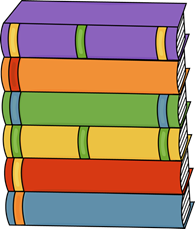 		Kinder 2020-20211 caja de suministro de plástico4 cajas de 24 crayolas de Crayola1 par de tijeras1 paquete de lápices de #23 cajas de Kleenex10 palos de pegamento de Elmer 1 frasco de desinfectante antibacterial de manos1 caja de bolsas tamaño galón de Ziploc- Solo niños1 caja de bolsas de Ziploc tamaño cuarto de galón/sandwich -Sólo niñas2 contenedores de toallitas desinfectantes (Clorox o Lysol)1 paquete de papel de construcción de color Suministros misceláneos/Otros suministros que podríamos usar: marcadores de Crayola, toallitas de bebé, platos de papel, bolsas de papel, pegatinas, etc.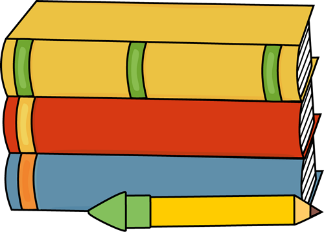 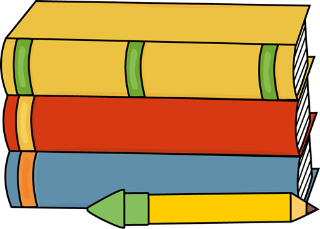 First Grade 2020-20212 composition notebooks2 packages of #2 pencils 3 packages of crayons (24 count)2 large erasers1 supply box (6’ X 9’)1 pair of scissors12 glue sticks2 boxes of Kleenex1 large bottle of hand sanitizer2 plastic folders with pockets and brads (yellow and red)Girls:1 package of colored construction paper (12’ X 18’)1 box of sandwich size ziplock bags (girls only)Boys:1 package of manila paper (12’ X 18’)1 box of gallon size ziplock bags- (boys only)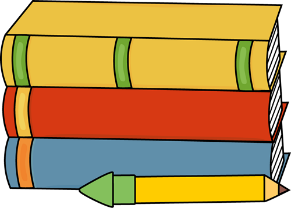 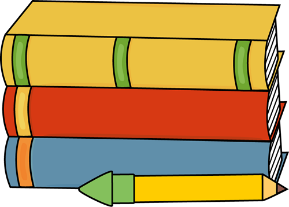 Primer Grado 2020-20212 cuadernos de composición2 paquetes de lápices #2 4 cajas de colores o crayolas de 24 c/u2 borradores grandes1 caja para los útiles de (6’ X 9’)1 par de tijeras12 barras de pegamento (glue sticks)2 cajas de Kleenex1 botella grande de hand sanitizer2 folders plásticos con bolsillos y con broches (amarillo y rojo)Niñas:1 paquete de papel de construcción en colores (12 X 18)1 caja de bolsas plásticas de tamaño sándwich (ziplock bags)Niños:1 paquete de papel manila (12 X 18)1 caja de bolsas plásticas de tamaño galón (ziplock bags)Second Grade 2020-2021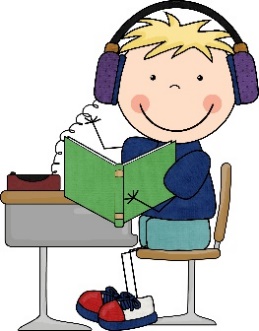 2- 18 pack of #2 pencils1 box of markers1 supply box2 large pink erasers2 boxes of 16-24 count crayons6 Elmer’s glue sticks1 pair of sharp point student scissors1 canister of sanitizing wipes (girls only)3 boxes of tissues1 box of Ziploc bags (boys only – gallon or sandwich size)3 composition books (wide ruled)2 plastic folders with pockets and prongs (choose red, blue, yellow, or green)1 highlighterSegundo Grado 2020-20212 paquetes de 18 lápices #21 caja de marcadores1 caja de plástico rígido para guardar lápices2 borradores grandes color rosa2 cajas de 16-24 crayones6 pegamentos de barrita Elmer1 par de tijeras para estudiante1 bote de toallitas sanitizadoras tipo Clorox (sólo niñas)3 cajas de Kleenex1 caja de bolsas Ziploc (sólo niños, tamaño galón o sándwich).3 cuadernos de composición de raya2 fólders de plástico con bolsas y broches (escoja de rojo, azul, amarillo, o verde).1 marca textos amarillo (highlighter)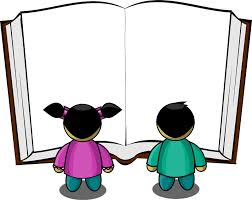 3rd Grade 2020-20211 box of Pencils 2 boxes of Kleenex1 large bottle of Lysol or Clorox Wipes1 large bottle of hand sanitizer 4 Colored Folders with pockets and prongs (no designs or characters please)3 composition books1 pack of Wide Rule Notebook paper1 pair of Scissors4 glue sticks2 boxes of crayons1 box of markers2 highlighters1 pencil pouch1 box of gallon size ziplock bags Boys1 box of quart size ziplock bags Girls2 big pink erasers Tercer Grado 2020-2021Por favor, no escriba nombres en los útiles escolares. Etiquetaremos la mayoría de los suministros en el salón.1 paquetes de lápices 2 cajas de papel facial (Kleenex)1 bote de toallas húmedas o toallas de Clorox o Lysol1 botella grande de desinfectante de manos4 carpetas plásticas con los bolsillos y los brads (1 de cada uno: amarillo, rojo, azul, verde)3 Cuadernos de composición1 paquetes de papel (wide ruled)1 tijera4 barras de pegamento2 cajas de crayolas (24)1 paquete de marcadores2 marca textos1 caja/bolsa para útiles/lapicesNiñas: 1 paquete de bolsas Ziploc (cuarto)Niños: 1 paquete de bolsas Ziploc (galón)2 borradores grades color rosa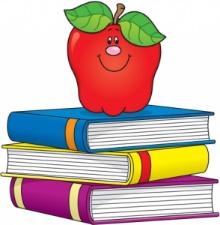    Fourth Grade 2020-20212 packages of #2 pencils 4 composition notebooks 3-6 glue sticks 1 box of crayons or colored pencils1 box of markers1-2 bottles of hand sanitizer3 boxes of Kleenex1 container of wipes (Clorox, Lysol, etc.)Box of gallon or sandwich size ziploc bags Optional:Pencil bag (not box)Please feel free to pick up extra supplies to donate to our class if you can, extra supplies are always appreciated. Thank you for contributing to your child’s success in 4th Grade!Cuarto Grado 2020-20212 paquetes de lápices n. ° 24 cuadernos de composición3-6 barras de pegamento1 caja de crayones o lápices de colores1 caja de marcadores1-2 botellas de desinfectante para manos3 cajas de Kleenex1 contenedor de toallitas (Clorox, Lysol, etc.)Caja de bolsas ziploc tamaño galón o sandwichOpcional:Bolsa de lápices (no caja)Si puede, siéntase libre de recoger suministros adicionales para donar a nuestra clase, siempre se agradecen los suministros adicionales. ¡Gracias por contribuir al éxito de su hijo en cuarto grado!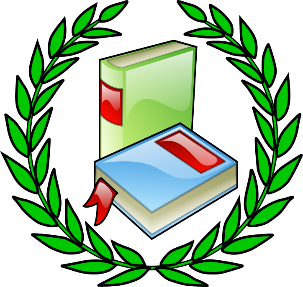 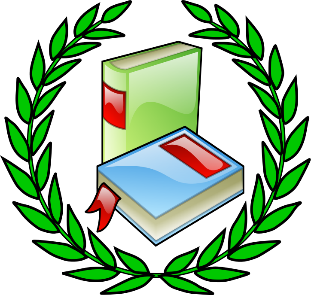 Fifth Grade 2020-20214 Composition notebooksSandwich bags (Ziploc type) (only girls)Gallon bags (Ziploc type) (only boys)Glue sticksHighlighter #2 wood pencils3-Pack of Tissue Hand sanitizer3- Pack Disinfecting wipesQuinto Grado 2020-20214 Libretas de composiciónPaquete de bolsas para sándwich (tipo ziploc) (SOLO NIÑAS)Paquete de bolsas de galón (tipo ziploc) (SOLO NIÑOS)Tubos de pegamentoMarca textosPaquetes de lápices #2 de madera3 Cajas de kleenexBotella de desinfectante3 Botes de toallas desinfectantes